UNIVERSIDADE FEDERAL DA PARAÍBA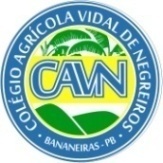 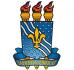 CENTRO DE CIÊNCIAS HUMANAS SOCIAIS E AGRÁRIASCOLÉGIO AGRÍCOLA VIDAL DE NEGREIROSCAMPUS III – BANANEIRAS-PBRETIFICAÇÃO DO EDITAL – CAVN Nº 01/2019ONDE SE LÊ: 7 – DO PROCESSO SELETIVO:	A seleção será realizada em única fase através de uma entrevista realizada no Colégio Agrícola Vidal de Negreiros, no dia 25 de fevereiro, com início às 10h, no Bloco de Aulas do CAVN.LEIA-SE: 7 – DO PROCESSO SELETIVO:	A seleção será realizada em única fase através de uma entrevista realizada no Colégio Agrícola Vidal de Negreiros, no dia 25 e 26 de fevereiro, com início às 10h, no Bloco de Aulas do CAVN.ONDE SE LÊ: 9 – DA DIVULGAÇÃO DOS RESULTADOS:9.1 O Resultado do Parcial do Processo Seletivo Simplificado 2018.2 do CAVN, será divulgado no site www.cavn.ufpb.br, no dia 25 de fevereiro de 2019, às 12:00h, no site do CAVN.LEIA-SE: 9 – DA DIVULGAÇÃO DOS RESULTADOS:9.1 O Resultado do Parcial do Processo Seletivo Simplificado 2018.2 do CAVN, será divulgado no site www.cavn.ufpb.br, no dia 26 de fevereiro de 2019, às 12:00h, no site do CAVN.ONDE SE LÊ: ANEXO I – CRONOGRAMA DO PROCESSO SELETIVO SIMPLIFICADO 2018.2EDITAL Nº 01/2019LEIA-SE: ANEXO I – CRONOGRAMA DO PROCESSO SELETIVO SIMPLIFICADO 2018.2EDITAL Nº 01/2019Colégio Agrícola Vidal de Negreiros Bananeiras, PB, 22 de fevereiro de 2019.ATIVIDADEPERÍODOLançamento do Edital19 de fevereiro de 2019Período de inscrições20 a 23 de fevereiro de 2019Período de seleção25 de fevereiro de 2019Resultado Parcial do Processo Seletivo25 de fevereiro de 2019Solicitação de Recursos26 de fevereiro a 07 de março de 2019Resultado dos Recursos 08 de março de 2019Resultado Final 08 de março de 2019ATIVIDADEPERÍODOLançamento do Edital19 de fevereiro de 2019Período de inscrições20 a 23 de fevereiro de 2019Período de seleção25 e 26 de fevereiro de 2019Resultado Parcial do Processo Seletivo26 de fevereiro de 2019Solicitação de Recursos26 de fevereiro a 07 de março de 2019Resultado dos Recursos 08 de março de 2019Resultado Final 08 de março de 2019